Year 2 weekly timetable – Week 3: Monday 20th April 2020TimeMondayTuesdayWednesdayThursdayFridayBefore 9amMorning routineGet ready for your day!Morning routine Get ready for your day!Morning routine Get ready for your day!Morning routine Get ready for your day!Morning routine Get ready for your day!9amGo noodlehttps://www.youtube.com/watch?v=BQ9q4U2P3igJoe Wicks workouthttps://www.youtube.com/watch?v=EXt2jLRlaf8Go noodlehttps://www.youtube.com/watch?v=KhfkYzUwYFkJoe Wicks workouthttps://www.youtube.com/watch?v=d3LPrhI0v-wGo noodlehttps://www.youtube.com/watch?v=dNL6RwymoNg9.20amMaths Practise forming your numbers. 0-9White rose. Summer Term. Week 2- Lesson 1- Comparing lengths. Watch the video and complete the activity.https://whiterosemaths.com/homelearning/year-2/TT RockstarsUse your login details.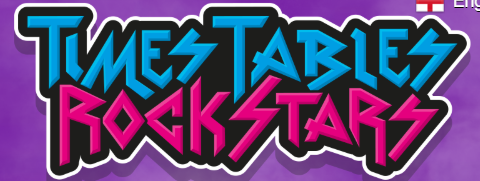 ThenWeek 2- Lesson 2- Order lengths. Watch the video and complete the activity.https: //whiterosemaths.com/homelearning/year-2/Maths Practise forming your numbers. 0-9Week 2- Lesson 3- Four operations with length. Watch the video and complete the activity.https: //whiterosemaths.com/homelearning/year-2/TT Rockstars Use your login details. Week 2- Lesson 4- Problem Solving. Watch the video and complete the activity.https: //whiterosemaths.com/homelearning/year-2/Maths Practise forming your numbers. 0-9Maths Challenge (first page only):https://wrm-13b48.kxcdn.com/wp-content/uploads/2020/Problem_of_the_Day/Day-1-Monday-2nd-March-2020.pdfThen10amBreak – get some fresh airBreak – get some fresh airBreak – get some fresh airBreak – get some fresh airBreak – get some fresh air10.20amBug ClubBug ClubBug ClubBug ClubBug Club10.50amEnglish Practise your letter formation uClick the link below. There is some information for your grown-ups on the first few pages. Our learning begins on page 4. Complete page 4-6.https://www.talk4writing.co.uk/wp-content/uploads/2020/04/Y2-Unit.pdfEnglish Practise your letter formation vOur learning begins on page 6. Complete page 6-7https://www.talk4writing.co.uk/wp-content/uploads/2020/04/Y2-Unit.pdfRemember you should be using your neatest handwriting.English Our learning begins on page 8. Complete page 8-9https://www.talk4writing.co.uk/wp-content/uploads/2020/04/Y2-Unit.pdfEnglish Practise your letter formation w xOur learning begins on page 10. Complete page 10-11. (Page 11, you could match up by writing out or discuss)https://www.talk4writing.co.uk/wp-content/uploads/2020/04/Y2-Unit.pdfEnglish Practise your letter formation y zOur learning begins on page 12. Complete page 12https://www.talk4writing.co.uk/wp-content/uploads/2020/04/Y2-Unit.pdf11.30amLunchLunchLunchLunchLunch12.30pmRead your school book or a book of your choice. https://www.oxfordowl.co.uk/for-home/reading/Read your school book or a book of your choice. https://www.oxfordowl.co.uk/for-home/reading/Teach your monster to read. Sign in at the top, with the details you have been given.https://www.teachyourmonstertoread.com/Teach your monster to read. Sign in at the top, with the details you have been given.https://www.teachyourmonstertoread.com/Read your school book or a book of your choice. https://www.oxfordowl.co.uk/for-home/reading/12.50pmPokemon- cosmic yoga.https://www.youtube.com/watch?v=tbCjkPlsaesJoe Wicks workouthttps://www.youtube.com/watch?v=EXt2jLRlaf8Cosmic Yoga- Bear hunthttps://www.youtube.com/watch?v=KAT5NiWHFIUJoe Wicks workouthttps://www.youtube.com/watch?v=d3LPrhI0v-wCosmic Yoga- Minecrafthttps://www.youtube.com/watch?v=02E1468SdHg1.20pmCreative activity – sketching with Robhttps://www.youtube.com/watch?v=fJUgttyqvks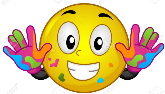 Creative activity – sketching with Robhttps://www.youtube.com/watch?v=4_4-HnAP4IMCreative activity –sketching with Robhttps://www.youtube.com/watch?v=qPKDfxNo9XQCreative activity – sketching with Rob https://www.youtube.com/watch?v=fj12BZE5FKwCreative activity – How I’m feeling.Complete creatively on some paper: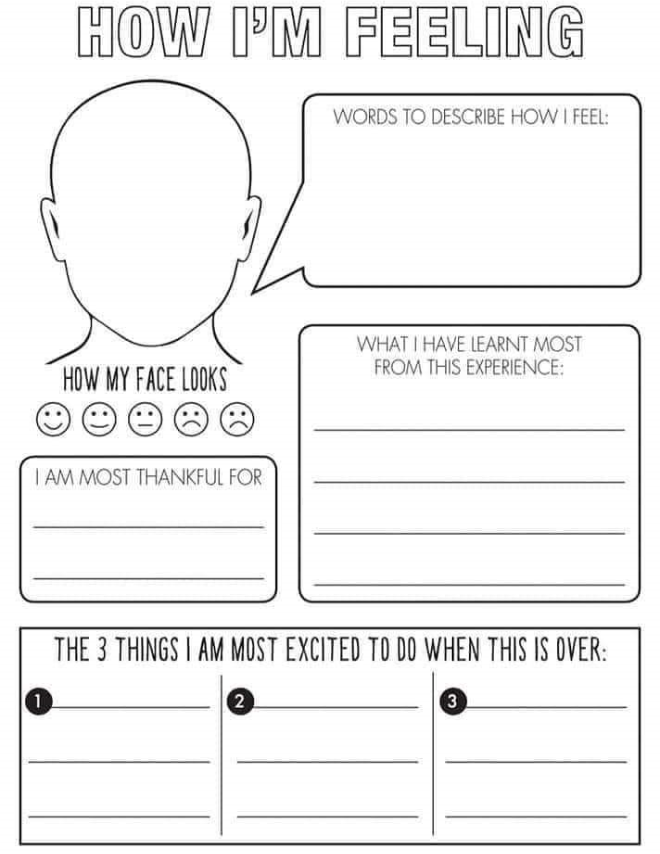 2. 45pmSpelling shedLog in at the top.https://www.edshed.com/en-gb/login?return_url=https%3A%2F%2Fwww.spellingshed.com%2Fen-gbSpelling shedLog in at the top.https://www.edshed.com/en-gb/login?return_url=https%3A%2F%2Fwww.spellingshed.com%2Fen-gbSpelling shedLog in at the top.https://www.edshed.com/en-gb/login?return_url=https%3A%2F%2Fwww.spellingshed.com%2Fen-gbReading slotClass reader / Bug ClubReading slotClass reader / Bug Club3.15pmSpelling shedLog in at the top.https://www.edshed.com/en-gb/login?return_url=https%3A%2F%2Fwww.spellingshed.com%2Fen-gbSpelling shedLog in at the top.https://www.edshed.com/en-gb/login?return_url=https%3A%2F%2Fwww.spellingshed.com%2Fen-gbSpelling shedLog in at the top.https://www.edshed.com/en-gb/login?return_url=https%3A%2F%2Fwww.spellingshed.com%2Fen-gbReading slotClass reader / Bug ClubReading slotClass reader / Bug ClubYour year group teachers will be available to reply to emails between 9am and 3pm Monday – Friday.  During this time, they will be working on other school priorities as well, so you may not get an email reply straight away.  Your year group teachers will be available to reply to emails between 9am and 3pm Monday – Friday.  During this time, they will be working on other school priorities as well, so you may not get an email reply straight away.  Mrs Trapani          	luisa.trapani@rydersgreen.sandwell.sch.ukMiss Kaur		sanjeet.kaur@rydersgreen.sandwell.sch.ukMiss Ebanks		kelly.ebanks@rydersgreen.sandwell.sch.ukMrs Robinson 	lisa.robinson@rydersgreen.sandwell.sch.ukMrs Leech	gwen.leech@ydersgreen.sandwell.sch.uk